BURMISTRZ 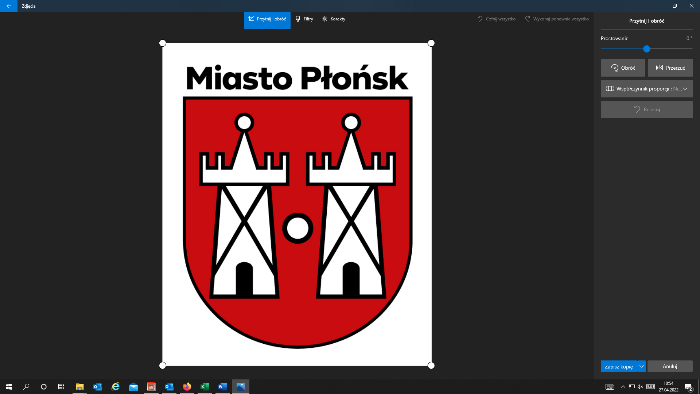 MIASTA PŁOŃSKBurmistrz Miasta Płońsk na podstawie art. 37 ustawy o finansach publicznych podaje do publicznej wiadomości informację o wykonaniu budżetu Gminy Miasto Płońsk za I kwartał 2023 roku.Wykonanie budżetu Gminy Miasto Płońsk za I kwartał 2023r. przedstawia się następująco:Burmistrz Miasta Płońsk/~/Andrzej PietrasikLp.TreśćPlan na 2023Wykonanie na 31.03.20231.Dochody137 176 674,9934 287 361,962.Wydatki155 317 445,1630 443 314,123.Nadwyżka/Deficyt budżetowy-18 140 770,173 844 047,844.Przychody21 222 630,1722 346 496,915.Rozchody3 081 860,00195 465,00